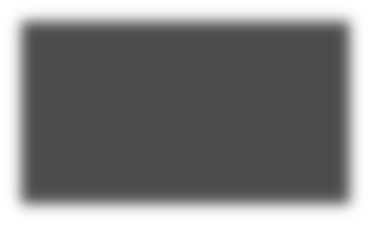 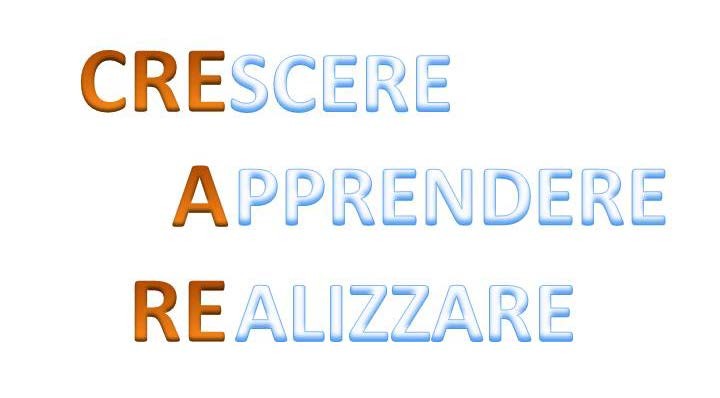 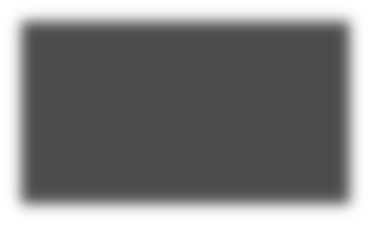 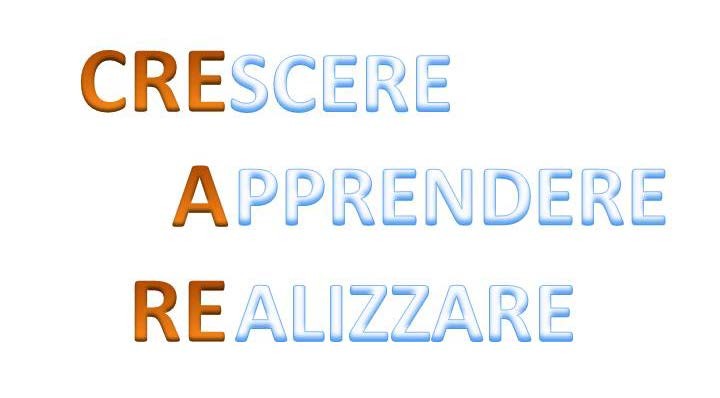 CONSUNTIVO PROGRAMMA DISCIPLINAREDISCIPLINA:DOCENTEORE DI LEZIONE EFFETTUATE al 15 MaggioTESTI IN ADOZIONE: 